TAБЕЛА ЗА УТВРЂИВАЊЕ СТЕПЕНА РИЗИКА      НАДЗИРАНИ СУБЈЕКТ	           			       КОМУНАЛНИ ИНСПЕКТОР_____________________________			_________________________________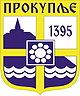 РЕПУБЛИКА СРБИЈАГРАДСКА УПРАВАГРАДА ПРОКУПЉАОдељење за  инспекцијске пословеКомунална инспекцијаРЕПУБЛИКА СРБИЈАГРАДСКА УПРАВАГРАДА ПРОКУПЉАОдељење за  инспекцијске пословеКомунална инспекцијаРЕПУБЛИКА СРБИЈАГРАДСКА УПРАВАГРАДА ПРОКУПЉАОдељење за  инспекцијске пословеКомунална инспекцијаКонтролна листа бр. 10 Држање домаћих животињаКонтролна листа бр. 10 Држање домаћих животињаКонтролна листа бр. 10 Држање домаћих животињаКонтролна листа бр. 10 Држање домаћих животињаКонтролна листа бр. 10 Држање домаћих животињаКонтролна листа бр. 10 Држање домаћих животињаПравни основОдлука о одржавању чистоће  (''Сл. лист општине Прокупље“  бр. 16/2017 и 17/2017)Правни основОдлука о одржавању чистоће  (''Сл. лист општине Прокупље“  бр. 16/2017 и 17/2017)Правни основОдлука о одржавању чистоће  (''Сл. лист општине Прокупље“  бр. 16/2017 и 17/2017)Правни основОдлука о одржавању чистоће  (''Сл. лист општине Прокупље“  бр. 16/2017 и 17/2017)Правни основОдлука о одржавању чистоће  (''Сл. лист општине Прокупље“  бр. 16/2017 и 17/2017)Правни основОдлука о одржавању чистоће  (''Сл. лист општине Прокупље“  бр. 16/2017 и 17/2017)Правни основОдлука о одржавању чистоће  (''Сл. лист општине Прокупље“  бр. 16/2017 и 17/2017)Правни основОдлука о одржавању чистоће  (''Сл. лист општине Прокупље“  бр. 16/2017 и 17/2017)Правни основОдлука о одржавању чистоће  (''Сл. лист општине Прокупље“  бр. 16/2017 и 17/2017)IДомаће животињеДомаће животињеДомаће животињеДомаће животињеДомаће животињеДомаће животињеизабериизабери1Живина, кунићи, нутрије и сл. и голубовиЖивина, кунићи, нутрије и сл. и голубовиЖивина, кунићи, нутрије и сл. и голубовиЖивина, кунићи, нутрије и сл. и голубовиЖивина, кунићи, нутрије и сл. и голубовиЖивина, кунићи, нутрије и сл. и голубовиIIKoнтролаKoнтролаKoнтролаодговориизабериброј бодоваутврђени бр.бодоваутврђени бр.бодоваА ЖИВИНА ЖИВИНА ЖИВИНА1 Живина се држи у кавезу односно живинарнику који је од  стамбених објеката суседа удаљен најмање 10 м Живина се држи у кавезу односно живинарнику који је од  стамбених објеката суседа удаљен најмање 10 м Живина се држи у кавезу односно живинарнику који је од  стамбених објеката суседа удаљен најмање 10 мда501 Живина се држи у кавезу односно живинарнику који је од  стамбених објеката суседа удаљен најмање 10 м Живина се држи у кавезу односно живинарнику који је од  стамбених објеката суседа удаљен најмање 10 м Живина се држи у кавезу односно живинарнику који је од  стамбених објеката суседа удаљен најмање 10 мне02 Живинарници односно кавези се редовно чисте и дезинфикују Живинарници односно кавези се редовно чисте и дезинфикују Живинарници односно кавези се редовно чисте и дезинфикујуда502 Живинарници односно кавези се редовно чисте и дезинфикују Живинарници односно кавези се редовно чисте и дезинфикују Живинарници односно кавези се редовно чисте и дезинфикујуне03Број јединки не прелази дозвољен број од 10 комадаБрој јединки не прелази дозвољен број од 10 комадаБрој јединки не прелази дозвољен број од 10 комадада403Број јединки не прелази дозвољен број од 10 комадаБрој јединки не прелази дозвољен број од 10 комадаБрој јединки не прелази дозвољен број од 10 комадане0БГОЛУБОВИГОЛУБОВИГОЛУБОВИ1Власник, односно држалац држи голубове у заједничком стамбеном објекту или дворишту уз сагласност свих станара Власник, односно држалац држи голубове у заједничком стамбеном објекту или дворишту уз сагласност свих станара Власник, односно држалац држи голубове у заједничком стамбеном објекту или дворишту уз сагласност свих станара да501Власник, односно држалац држи голубове у заједничком стамбеном објекту или дворишту уз сагласност свих станара Власник, односно држалац држи голубове у заједничком стамбеном објекту или дворишту уз сагласност свих станара Власник, односно држалац држи голубове у заједничком стамбеном објекту или дворишту уз сагласност свих станара не02Објекат за држање голубова је на прописној удаљености од стамбених објеката и објеката за снабдевање водомОбјекат за држање голубова је на прописној удаљености од стамбених објеката и објеката за снабдевање водомОбјекат за држање голубова је на прописној удаљености од стамбених објеката и објеката за снабдевање водомда502Објекат за држање голубова је на прописној удаљености од стамбених објеката и објеката за снабдевање водомОбјекат за држање голубова је на прописној удаљености од стамбених објеката и објеката за снабдевање водомОбјекат за држање голубова је на прописној удаљености од стамбених објеката и објеката за снабдевање водомне03Објекат је изграђен на прописан начин и редовно се чисти и дезинфикујеОбјекат је изграђен на прописан начин и редовно се чисти и дезинфикујеОбјекат је изграђен на прописан начин и редовно се чисти и дезинфикуједа403Објекат је изграђен на прописан начин и редовно се чисти и дезинфикујеОбјекат је изграђен на прописан начин и редовно се чисти и дезинфикујеОбјекат је изграђен на прописан начин и редовно се чисти и дезинфикујене0ВКУНИЋИКУНИЋИКУНИЋИ1Кунићи се држе у кавезу односно објекту  који је од стамбених објеката суседа удаљен најмање 10 метараКунићи се држе у кавезу односно објекту  који је од стамбених објеката суседа удаљен најмање 10 метараКунићи се држе у кавезу односно објекту  који је од стамбених објеката суседа удаљен најмање 10 метарада501Кунићи се држе у кавезу односно објекту  који је од стамбених објеката суседа удаљен најмање 10 метараКунићи се држе у кавезу односно објекту  који је од стамбених објеката суседа удаљен најмање 10 метараКунићи се држе у кавезу односно објекту  који је од стамбених објеката суседа удаљен најмање 10 метаране02Објекти односно кавези за држање кунића се редовно чисте и дезинфикујуОбјекти односно кавези за држање кунића се редовно чисте и дезинфикујуОбјекти односно кавези за држање кунића се редовно чисте и дезинфикујуда502Објекти односно кавези за држање кунића се редовно чисте и дезинфикујуОбјекти односно кавези за држање кунића се редовно чисте и дезинфикујуОбјекти односно кавези за држање кунића се редовно чисте и дезинфикујуне03Број јединки не прелази дозвољен број од 10 комадаБрој јединки не прелази дозвољен број од 10 комадаБрој јединки не прелази дозвољен број од 10 комадада403Број јединки не прелази дозвољен број од 10 комадаБрој јединки не прелази дозвољен број од 10 комадаБрој јединки не прелази дозвољен број од 10 комадане0напоменанапоменаУКУПАН БРОЈ БОДОВАУКУПАН БРОЈ БОДОВАУКУПАН БРОЈ БОДОВАУКУПАН БРОЈ БОДОВАУКУПАН БРОЈ БОДОВАУКУПАН БРОЈ БОДОВА     140     140степен ризикараспон бр.бодовастепен ризика по броју бодованезнатан101 и више низак80-100средњи60-79висок40-59критичан0-39